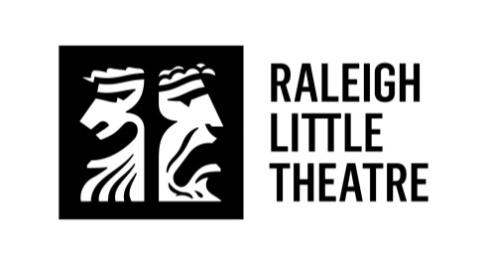 Urinetown Conflict CalendarPlease “X” out any days that you are unavailable. Please also indicate how long you can stay at the rehearsals you can partially attend.  April May JuneJulySUNMONTUESWEDTHURSFRISAT1920First Cast Meeting7-10pm21Rehearsal7-10pm22Rehearsal7-10pm23Rehearsal7-10pm242526Rehearsal2- 6pm27Rehearsal7-10pm28Rehearsal7-10pm29Rehearsal7-10pm30Rehearsal7-10pmSUNMONTUESWEDTHURSFRISAT1Rehearsal7-10pm23Rehearsal2- 6pm4Rehearsal7-10pm5Rehearsal7-10pm6Rehearsal7-10pm7Rehearsal7-10pm8Rehearsal7-10pm910Rehearsal2- 6pm11Rehearsal7-10pm12Rehearsal7-10pm13Rehearsal7-10pm14Rehearsal7-10pm15Rehearsal7-10pm1617Rehearsal2- 6pm18Rehearsal7-10pm19Rehearsal7-10pm20Rehearsal7-10pm21Rehearsal7-10pm22232425Memorial Day26Rehearsal7-10pm27Rehearsal7-10pm28Rehearsal7-10pm2930TECH12PM - 7PMSUNMONTUESWEDTHURSFRISATMAY 31TECH12PM - 7PM1TECH7 PM – 11 PM2TECH7 PM – 11 PM3TECH7 PM – 11 PM4Preview7 PM – 11 PM5Opening7 PM – 11 PM6Show 27 PM – 11 PM7Show 32 PM – 6 PM891011Show 47 PM – 11 PM12Show 57 PM – 11 PM13Show 67 PM – 11 PM14Show 72 PM – 6 PM15161718Show 87 PM – 11 PM19Show 97 PM – 11 PM20Show 107 PM – 11 PM21Closing2 PM – 6 PM22232425Extension 17 PM - 11 PM26Extension 27 PM - 11 PM27Extension 37 PM - 11 PM28Extension 42 PM - 6 PM2930SUNMONTUESWEDTHURSFRISAT12Possible Reschedule7 PM – 11 PM3Possible Reschedule7 PM – 11 PM4Possible Reschedule7 PM – 11 PM5Possible Reschedule2 PM – 6 PM6789Possible Reschedule7 PM – 11 PM10Possible Reschedule7 PM – 11 PM11Possible Reschedule7 PM – 11 PM12Possible Reschedule2 PM – 6 PM13141516Possible Reschedule7 PM – 11 PM17Possible Reschedule7 PM – 11 PM18Possible Reschedule7 PM – 11 PM19Possible Reschedule2 PM – 6 PM202122232425262728293031